＜み / Application / 申请 / 신청＞＜いわせ・み / Questions and Applications / 咨询・申请 / 문의 · 신청＞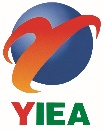     Yamaguchi International Exchange Association 公益财团法人山口县国际交流协会  공익재단법인 야마구치현 국제교류협회〒753-0082 の1-7 / 1-7 Mizunoue-cho, Yamaguchi-shi, 753-0082TEL：083-925-7353　　FAX：083-920-4144　 Email：yiea.info@yiea.or.jp　 URL：http://www.yiea.or.jp/①（ふりがな） / Name (Furigana)  /姓名（平假名）/ 성명(한글, 영문）② / Address / 住所 / 주소③ / Phone number / 电话号码 / 전화번호④ / Nationality / 国籍 / 국적⑤Ｅメール / Email / 电子邮件 / 이메일⑥する / Your language preference /希望的语言 / 희망 언어□              □ / English□ / 中文　     □ / 한국어⑦の / Mode of transport /当天交通手段 / 당일 이동 교통수단□/ Car / 汽车 / 자가용　　 □ / Bike / 自行车 / 자전거□バス / Bus / 公交车 / 버스   □ / Train / 电车 / 전철□いてく / Foot / 步行 / 도보